П Е Р Е Л І Крішень, віднесених до протоколу № 1 від 08.01.2019 рокузасідання виконавчого комітету Фастівської міської радиВИКОНАВЧИЙ КОМІТЕТФастівська міська рада       П Р О Т О К О Л  №  1ЗАСІДАННЯ ВИКОНАВЧОГО КОМІТЕТУФастівської міської ради08	січня		2019 р.Засідання почалося:       13.00Засідання закінчилося:  13.30№ № 1-5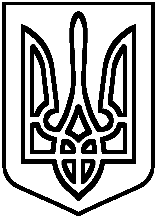    ФАСТІВСЬКА МІСЬКА РАДА          ВИКОНАВЧИЙ КОМІТЕТПорядок денний                засідання виконавчого комітету міської ради08 січня  2019 р.								13:00                                      Доповідає: Косович Т.Б. -  начальник відділу з                                                                                питань енергозбереження,                                                                    енергоефективності та екологіїПро встановлення тарифів на теплову енергію, вироблену на установках з використанням альтернативних джерел енергії,ТОВ «Біотерм-Фастів»                       Доповідає: Єриш Н.Л. - начальник управління освітиПро організацію харчування  дітей в  закладах дошкільної  освіти  міста та  Фастівському навчально– реабілітаційному центрі у 2019 роціПро організацію харчування  дітей в закладах загальної середньої  освіти  м. Фастова у 2019 році                       Доповідає: Приліпко І.А. - начальник відділу ведення                                                                     Державного реєстру виборцівПро внесення змін та доповнень до рішення  виконавчого комітету Фастівської міської ради  від 28.12.2018 №702 «Про визначення  місць проведення масових заходів, відведення місць та обладнання стендів, дошок оголошень у людних місцях для розміщення матеріалів передвиборної агітації з підготовки  та проведення чергових виборів Президента України  31 березня 2019 року»                       Доповідає: Кирсенко Н.Ю. – головний спеціаліст                                                                 з питань екології відділу з питань                                                   енергозбереження, енергоефективності та                                                                                         екології Про введення в дію рішення конкурсної комісії щодо визначення КП «Фастівська ЖЕК» переможцем конкурсу з визначення виконавця послуг з вивезення побутових відходів на території міста Фастова Міський голова								М.В.НетяжукВИКОНАВЧИЙ КОМІТЕТФастівська міська рада. Фастів, пл. Соборна,1Протокол  №  1ЗАСІДАННЯ ВИКОНАВЧОГО КОМІТЕТУм. Фастів						                       		08      січня           2019 р             	  Головуючий:    Нетяжук  М.В. –  міський голова           	   Секретар:     Тхоржевська Л.О. – керуючий справами виконкомуНа засіданні виконкому присутні члени виконкому:	Нетяжук М.В.				       Ясінський С.А.			Зикова О.Б.					       Форосенко О.М.				Тхоржевська Л.О.			       Шаповал А.В.Давиденко О.П.                                    Хацьола Ю.В.На засіданні виконкому  відсутні члени виконкому:  Очеретний Д.В.                                Соловей Ю.В.Кудряшов В.М.                               Абрамов А.В.Чемерський О.Ю.                           Рудяк Т.Я.Мельник Д.О.Присутні на засіданні виконкому:Алісєєнко Л.М. 				–	начальник загального відділуМельниченко А.В. 			–	начальник юридичного управління,Косович Т.Б.                                       -        начальник відділу з                                                                       питань енергозбереження,                                                                       енергоефективності та екологіїЄриш Н.Л.                                          -        начальник управління освітиКирсенко Н.Ю.                                  –       головний спеціаліст з питань                                                          екології відділу з питань                                                           енергозбереження, енергоефек-                                                              тивності та екології Приліпко І.А.                                   -         начальник відділу ведення                                                                     Державного реєстру виборцівПорядок денний затверджений одноголосно.СЛУХАЛИ:                                      Доповідає: Косович Т.Б. Про встановлення тарифів на теплову енергію, вироблену на установках з використанням альтернативних джерел енергії,ТОВ «Біотерм-Фастів»Голосували за рішення: за – «8»; проти – «0»; утримались «0».Рішення прийнято (додається)Доручення: Вивчити питання встановлення тарифів на теплову енергію, вироблену на установках з використанням альтернативних джерел енергії , які обслуговуються  КП «Фастівтепломережа» , доповісти на наступному засіданні виконавчого комітету, за необхідністю подати проект рішення на чергове засідання.Голосували за доручення: за – «8»; проти – «0»; утримались «0».СЛУХАЛИ:                       Доповідає: Єриш Н.Л. Про організацію харчування  дітей в  закладах дошкільної  освіти  міста та  Фастівському навчально– реабілітаційному центрі у 2019 роціВиступили: Давиденко О.П.Голосували за рішення: за – «8»; проти – «0»; утримались «0».Рішення прийнято (додається)Про організацію харчування  дітей в закладах загальної середньої  освіти  м. Фастова у 2019 роціГолосували за рішення: за – «8»; проти – «0»; утримались «0».Рішення прийнято (додається)СЛУХАЛИ:                       Доповідає: Приліпко І.А.Про внесення змін та доповнень до рішення  виконавчого комітету Фастівської міської ради  від 28.12.2018 №702 «Про визначення  місць проведення масових заходів, відведення місць та обладнання стендів, дошок оголошень у людних місцях для розміщення матеріалів передвиборної агітації з підготовки  та проведення чергових виборів Президента України  31 березня 2019 року»Виступили: Нетяжук М.В.Голосували за рішення: за – «8»; проти – «0»; утримались «0».Рішення прийнято (додається)СЛУХАЛИ:                       Доповідає: Кирсенко Н.Ю. Про введення в дію рішення конкурсної комісії щодо визначення КП «Фастівська ЖЕК» переможцем конкурсу з визначення виконавця послуг з вивезення побутових відходів на території міста Фастова Виступили: Нетяжук М.В.Голосували за рішення: за – «8»; проти – «0»; утримались «0».                                     Рішення прийнято (додається)	Міський голова						М.В.Нетяжук	 Секретар 							Л.О.Тхоржевська №п/пЗміст  рішення№ рішенняПримітка1Про встановлення тарифів на теплову енергію, вироблену на установках з використанням альтернативних джерел енергії,ТОВ «Біотерм-Фастів»12Про організацію харчування  дітей в  закладах дошкільної  освіти  міста та  Фастівському навчально– реабілітаційному центрі у 2019 році23Про організацію харчування  дітей в закладах загальної середньої  освіти  м. Фастова у 2019 році34Про внесення змін та доповнень до рішення  виконавчого комітету Фастівської міської ради  від 28.12.2018 №702 «Про визначення  місць проведення масових заходів, відведення місць та обладнання стендів, дошок оголошень у людних місцях для розміщення матеріалів передвиборної агітації з підготовки  та проведення чергових виборів Президента України  31 березня 2019 року»45Про введення в дію рішення конкурсної комісії щодо визначення КП «Фастівська ЖЕК» переможцем конкурсу з визначення виконавця послуг з вивезення побутових відходів на території міста Фастова 5